Про організацію та забезпечення дорожнього руху на вул. Вокзальній м. Боярки  Керуючись Законами України «Про місцеве самоврядування в Україні», «Про автомобільні дороги», ДСТУ 4100:2014 «Знаки дорожні», а також враховуючи звернення громадян,- ВИКОНКОМ МІСЬКОЇ РАДИВИРІШИВ:Встановити по вул. Вокзальній, біля швейної фабрики «Мальви», дорожні знаки 3.35 “Стоянку заборонено”.Зобов’язати КП «Боярське ГВУЖКГ» виконати заходи викладені в пункті 1 даного рішення, за умови погодження схеми організації дорожнього руху органами поліції.Контроль за виконанням даного рішення покласти на заступника міського голови відповідно до розподілу обов’язків.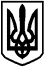 БОЯРСЬКА МІСЬКА РАДАКИЇВСЬКОЇ ОБЛАСТІВИКОНАВЧИЙ КОМІТЕТРІШЕННЯвід 08 червня 2017 року                                                                       №  27/2м. Боярка МІСЬКИЙ ГОЛОВА                                                                 О.О. ЗАРУБІН                                                         